NOMBRE APELLIDO APELLIDO+56 9 ...nombre@mail.comRUTEducaciónEducación Media						Fecha inicio - Fecha Término	                                                                             Colegio ________Educación Básica						Fecha inicio - Fecha Término	                                                                             Colegio ________Experiencia LaboralCargo, Empresa, País. 					Fecha inicio - Fecha TérminoDescripción del cargo, funciones y tareas relevantes (2 Líneas máximas)Cargo, Empresa, País. 					Fecha inicio - Fecha TérminoDescripción del cargo, funciones y tareas relevantes (2 Líneas máximas)Información AdicionalCiudadFecha de nacimiento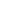 